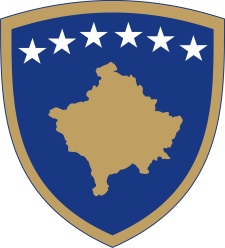 Republika e KosovësRepublika Kosova - Republic of KosovoQeveria - Vlada - Government                                  Br. 01/21                Datum: 02.04.2020Na osnovu člana 92 stav 4 i člana 93 stav (4) Ustava Republike Kosovo, na osnovu člana 4 Uredbe br. 05/2020 o oblastima administrativne odgovornosti Kancelarije premijera i ministarstava, u skladu sa članom 17  i 19 Poslovnika Vlade Republike Kosovo br. 09/2011., Vlada Republike Kosovo na dužnosti, je na sastanku održanom 02. aprila 2020. godine donela sledeću:O D L U K U1. Usvojeno je Administrativno uputstvo za uspostavljanje postupka za uništavanje nelegalnih struktura.2. Kancelarija premijera i druge nadležne institucije su odgovorne za sprovođenje Uputstva iz tačke 1. ove odluke.3. Odluka stupa na snagu danom potpisivanja.                                                                                    Albin KURTI                                                                                             _________________________________                                                                                                     Premije Republike KosovoDostaviti:Zamenicima Premijerasvim ministarstvima (ministrima)Generalnom sekretaru KPArhivi Vlade Republika e KosovësRepublika Kosova - Republic of KosovoQeveria - Vlada - Government                                  Br. 02/21                Datum: 02.04.2020Na osnovu člana 92 stav 4 člana 93 stav (4) i člana 119 stav 9 Ustava Republike Kosovo, člana 5 stav 1 u vezi sa članom 19 stav 3 i članom 43 Zakona br. 03/L-087 o javnim preduzećima, izmenjenim i dopunjenim Zakonom br. 04/-111 i 05/L-009, na osnovu člana 4, stav 2.4 Uredbe br. 05/2020 o oblastima administrativne odgovornosti Kancelarije premijera i ministarstava, u skladu sa članovima 17 i 19 Poslovnika Vlade Republike Kosova br. 09/2011. Vlada Republike Kosovo mna dužnosti je na svom sastanku održanom 2. aprila 2020. godine donoela sledeću:O D L U K U1. Smenjen je Upravni odbor direktora Centralnog javnog preduzeća „Regionalno vodovodno preduzeće „Priština“ A.D.2. Privremeni odbor preduzeća iz tačke 1. se imenuje u sledečem sastavu:2.1. Mentor Hyseni, predsedavajući i direktor;2.2. Hajrije Morina, direktor;2.3. Seat Bilibani, direktor i2.4. Idriz Maliqi, direktor.3. Odluka stupa na snagu danom potpisivanja.                                                                       OBRAZLOŽENJEIz razloga navedenih u memorandumu sa objašnjenjima ministarke ekonomije, zapošljavanja, trgovine, industrije, preduzetništva i strateških investicija, Vlada je odlučila kao u dispozitivu                                                                                    Albin KURTI                                                                                             _________________________________                                                                                                     Premije Republike KosovoDostaviti:Zamenicima Premijerasvim ministarstvima (ministrima)Generalnom sekretaru KPArhivi Vlade Republika e KosovësRepublika Kosova - Republic of KosovoQeveria - Vlada - Government                                  Br. 03/21                Datum: 02.04.2020Na osnovu člana 92 stav 4 člana 93 stav (4) i člana 119 stav 9 Ustava Republike Kosovo, člana 5 stav 1 u vezi sa članom 19 stav 3 i članom 43 Zakona br. 03/L-087 o javnim preduzećima, izmenjenim i dopunjenim Zakonom br. 04/-111 i 05/L-009, na osnovu člana 4, stav 2.4 Uredbe br. 05/2020 o oblastima administrativne odgovornosti Kancelarije premijera i ministarstava, u skladu sa članovima 17 i 19 Poslovnika Vlade Republike Kosova br. 09/2011. Vlada Republike Kosovo mna dužnosti je na svom sastanku održanom 2. aprila 2020. godine donoela sledeću:O D L U K U1. Smenjen je Upravni odbor direktora Centralnog javnog preduzeća „Pošta Kosova“ A.D.2. Privremeni odbor preduzeća iz tačke 1. se imenuje u sledečem sastavu:2.1. Mentor Arifaj, predsedavajući i direktor;2.2. Kujtim Shala, direktor;2.3. Samije Thaci direktorica i2.4. Blerton Abazi, direktor.3. Odluka stupa na snagu danom potpisivanja.                                                                       OBRAZLOŽENJEIz razloga navedenih u memorandumu sa objašnjenjima ministarke ekonomije, zapošljavanja, trgovine, industrije, preduzetništva i strateških investicija, Vlada je odlučila kao u dispozitivu                                                                                    Albin KURTI                                                                                             _________________________________                                                                                                     Premije Republike KosovoDostaviti:Zamenicima Premijerasvim ministarstvima (ministrima)Generalnom sekretaru KPArhivi VladeRepublika e KosovësRepublika Kosova - Republic of KosovoQeveria - Vlada - Government                                  Br. 04/21                Datum: 02.04.2020Na osnovu člana 92 stav 4 člana 93 stav (4) i člana 119 stav 9 Ustava Republike Kosovo, člana 5 stav 1 u vezi sa članom 19 stav 3 i članom 43 Zakona br. 03/L-087 o javnim preduzećima, izmenjenim i dopunjenim Zakonom br. 04/-111 i 05/L-009, na osnovu člana 4, stav 2.4 Uredbe br. 05/2020 o oblastima administrativne odgovornosti Kancelarije premijera i ministarstava, u skladu sa članovima 17 i 19 Poslovnika Vlade Republike Kosova br. 09/2011. Vlada Republike Kosovo mna dužnosti je na svom sastanku održanom 2. aprila 2020. godine donoela sledeću:O D L U K U1. Imenuje se privremeni odbor centralnog javnog preduzeća „ Železnice Kosova“u sledečem sastavu: 2.1. Enis Berisha, predsedavajući i direktor;2.2. Vjollca Jashari, direktorica;2.3. Artan Dermaku, direktor i2.4. Abdulah Lala, direktor.3. Odluka stupa na snagu danom potpisivanja.                                                                       OBRAZLOŽENJEIz razloga navedenih u memorandumu sa objašnjenjima ministarke ekonomije, zapošljavanja, trgovine, industrije, preduzetništva i strateških investicija, Vlada je odlučila kao u dispozitivu                                                                                    Albin KURTI                                                                                             _________________________________                                                                                                     Premije Republike KosovoDostaviti:Zamenicima Premijerasvim ministarstvima (ministrima)Generalnom sekretaru KPArhivi VladeRepublika e KosovësRepublika Kosova - Republic of KosovoQeveria - Vlada - Government                                  Br. 05/21                Datum: 02.04.2020Na osnovu člana 92 stav 4 i člana 93 stav (4) Ustava Republike Kosovo, na osnovu člana 4 Uredbe br. 05/2020 o oblastima administrativne odgovornosti Kancelarije premijera i ministarstava, u skladu sa članom 17  i 19 Poslovnika Vlade Republike Kosovo br. 09/2011., Vlada Republike Kosovo na dužnosti, je na sastanku održanom 02. aprila 2020. godine donela sledeću:O D L U K U1. Usvojen je predloga Ministarstva unutrašnjih poslova i javne uprave za isključenje iz delokruga Zakona o javnim nabavkama Republike Kosovo za telekomunikacione usluge koje pruža „Kosovski telekom AD“, kao usluge od posebnog državnog značaja, u skadu sa članovima 3.1 i 9.4 Zakona br. 04/L-042 o javnim nabavkama u Republici Kosovo, izmenjenim i dopunjenim Zakonom br. 04/L-237, Zakonom br. 05/L-068 i Zakonom br. 05/l-092.2. Ministarstvo unutrašnjih poslova i javne uprave - ASHI i druge nadležne institucije su dužne da sprovode ovu odluku.3. Odluka stupa na snagu danom potpisivanja.                                                                                    Albin KURTI                                                                                             _________________________________                                                                                                     Premije Republike KosovoDostaviti:Zamenicima Premijerasvim ministarstvima (ministrima)Generalnom sekretaru KPArhivi VladeRepublika e KosovësRepublika Kosova - Republic of KosovoQeveria - Vlada - Government                                  Br. 06/21                Datum: 02.04.2020Na osnovu člana 92 stav 4 i člana 93 stav (4) Ustava Republike Kosovo, člana 4 stav 2 Zakona br.. 04/L – 052 o međunarodnim donosima , na osnovu člana 4 Uredbe br. 05/2020 o oblastima administrativne odgovornosti Kancelarije premijera i ministarstava, u skladu sa članom 17  i 19 Poslovnika Vlade Republike Kosovo br. 09/2011., Vlada Republike Kosovo na dužnosti, je na sastanku održanom 02. aprila 2020. godine donela sledeću:O D L U K U1. Usvojena u načelu inicijativa za zaključivanje Sporazuma o uzajamnoj pravnoj pomoći u krivičnim stvarima između Republike Kosovo i Švajcarske konfederacije.2. Ministarstvo pravde je dužno da vodi pregovore sa Vladom Švajcarske konfederacije u cilju finalizacije konačnog teksta pomenutog sporazuma, u skladu sa važećim zakonodavstvom.3. Odluka stupa na snagu danom potpisivanja.                                                                                    Albin KURTI                                                                                             _________________________________                                                                                                     Premije Republike KosovoDostaviti:Zamenicima Premijerasvim ministarstvima (ministrima)Generalnom sekretaru KPArhivi VladeRepublika e KosovësRepublika Kosova - Republic of KosovoQeveria - Vlada - Government                                  Br. 07/21                Datum: 02.04.2020Na osnovu člana 92 stav 4 i člana 93 stav (4) Ustava Republike Kosovo, člana 4 stav 2 Zakona br.. 04/L – 052 o međunarodnim donosima , na osnovu člana 4 Uredbe br. 05/2020 o oblastima administrativne odgovornosti Kancelarije premijera i ministarstava, u skladu sa članom 17  i 19 Poslovnika Vlade Republike Kosovo br. 09/2011., Vlada Republike Kosovo na dužnosti, je na sastanku održanom 02. aprila 2020. godine donela sledeću:O D L U K U1. Usvojena u načelu inicijativa za članstvo Republike Kosovo u „Fondu EUROIMAGES za kulturnu podršku“ Saveta  Evrope.2. Ministarstvo spoljnih poslova i Ministarstvo dijaspore i Ministarstvo kulture, omladine i sporta dužni su da razviju sve procedure za članstvo Republike Kosovo u „Fondu za kulturnu podršku Saveta Evrope EUROIMAGES“ na osnovu odgovarajućeg važećeg zakonodavstva.3. Odluka stupa na snagu danom potpisivanja.                                                                                    Albin KURTI                                                                                             _________________________________                                                                                                     Premije Republike KosovoDostaviti:Zamenicima Premijerasvim ministarstvima (ministrima)Generalnom sekretaru KPArhivi VladeRepublika e KosovësRepublika Kosova - Republic of KosovoQeveria - Vlada - Government                                  Br. 08/21                Datum: 02.04.2020Na osnovu člana 92 stav 4 i člana 93 stav (4) Ustava Republike Kosovo, na osnovu člana 4 Uredbe br. 05/2020 o oblastima administrativne odgovornosti Kancelarije premijera i ministarstava, u skladu sa članom 17  i 19 Poslovnika Vlade Republike Kosovo br. 09/2011., Vlada Republike Kosovo na dužnosti, je na sastanku održanom 02. aprila 2020. godine donela sledeću:O D L U K Uo izmeni i dopuni Odluke br. 02/102, od dana 07.05. 2019. u vezi sa komisijom Vlade za  priznavanje statusa bivših osuđenika i bivših politički progonjenih osobaMenja se i dopunjuje Odluka Vlade br. 02/102, od 7. maja 2019. godine, tako da  se umesto bivšeg poslanika g. Sami Kurteshija,  postavi poslanik g. Artan Abrashi, iz Skupštine Kosova, odnosno relevantne  Komisije .2. Odluka stupa na snagu danom potpisivanja.Albin KURTI                                                                                             _________________________________                                                                                                     Premije Republike KosovoDostaviti:Zamenicima Premijerasvim ministarstvima (ministrima)Generalnom sekretaru KPArhivi VladeRepublika e KosovësRepublika Kosova - Republic of KosovoQeveria - Vlada - Government                                  Br. 09/21                Datum: 02.04.2020Na osnovu člana 92 stav 4 i člana 93 stav (4) Ustava Republike Kosovo, na osnovu člana 4 Uredbe br. 05/2020 o oblastima administrativne odgovornosti Kancelarije premijera i ministarstava, u skladu sa članom 17  i 19 Poslovnika Vlade Republike Kosovo br. 09/2011., Vlada Republike Kosovo na dužnosti, je na sastanku održanom 02. aprila 2020. godine donela sledeću:O D L U K U1. Usvojen je paket podrške za sprovođenje učenja na daljinu, kao što sledi:1.1. Obezbeđivanje dodataka na platu za nastavnike koji su direktno uključeni u pripremu i proizvodnju video materijala za razrede 1-9;1.2. Osiguravanje dodatka na platu zaposlenima u ŠHFMU „Qamil Batalli“ u Prištini i SHFMU „Emin Duraku“ u Prizrenu koji su direktno uključeni u sprovođenje učenja na daljinu;1.3. Obezbeđivanje dodatka na plactu za civilno osoblje podrške, DKA opštine Priština, DKA opštine Prizren i MONT-a, koji su direktno uključeni u sprovođenje učenja na daljinu.2. Iznos naknade na platu angažovanih lica iz stava 1. ove odluke iznosi sto pedeset eura (150,00 €) do tristo evra (300,00 €) mesečno, za mesece mart, april i maj 2020. godine.3. Kriterijume za procenu i kategorizaciju nivoa angažovanosti osoba uključenih u sprovođenje učenja na daljinu postavlja MONT.4. Ministarstvo obrazovanja, nauke, tehnologije i inovacija dužno je da obezbedi finansijska sredstva.5. Ministarstvo obrazovanja, nauke, tehnologije i inovacija i Ministarstvo finansija i transfera dužni su da sprovode ovu odluku.6. Odluka stupa na snagu danom potpisivanjaAlbin KURTI                                                                                             _________________________________                                                                                                     Premije Republike KosovoDostaviti:Zamenicima Premijerasvim ministarstvima (ministrima)Generalnom sekretaru KPArhivi Vlade